Town of Richford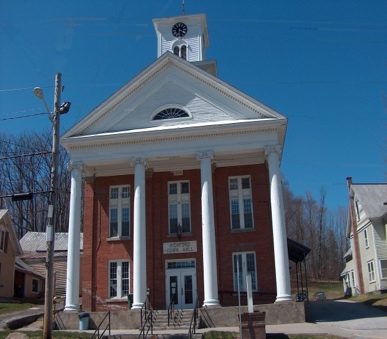 Selectboard PO Box 236, 94 Main St. Richford, VT   05476Tel. 802-848-7751   Fax 802-848-7752Selectboard Meeting Monday January 16, 20236 PMAgendaCall Meeting to Order Pledge of Allegiance GuestsApproval of 12/19/22 Selectboard Meeting Minutes, and the 12/21/22 Budget Meeting Minutes, and 1/4/23 Budget Meeting MinutesUpdate from Town AdministratorHighway Report Buildings Report Water and Sewer Report Park, Playground, Cemeteries Report Other Business Adjourn